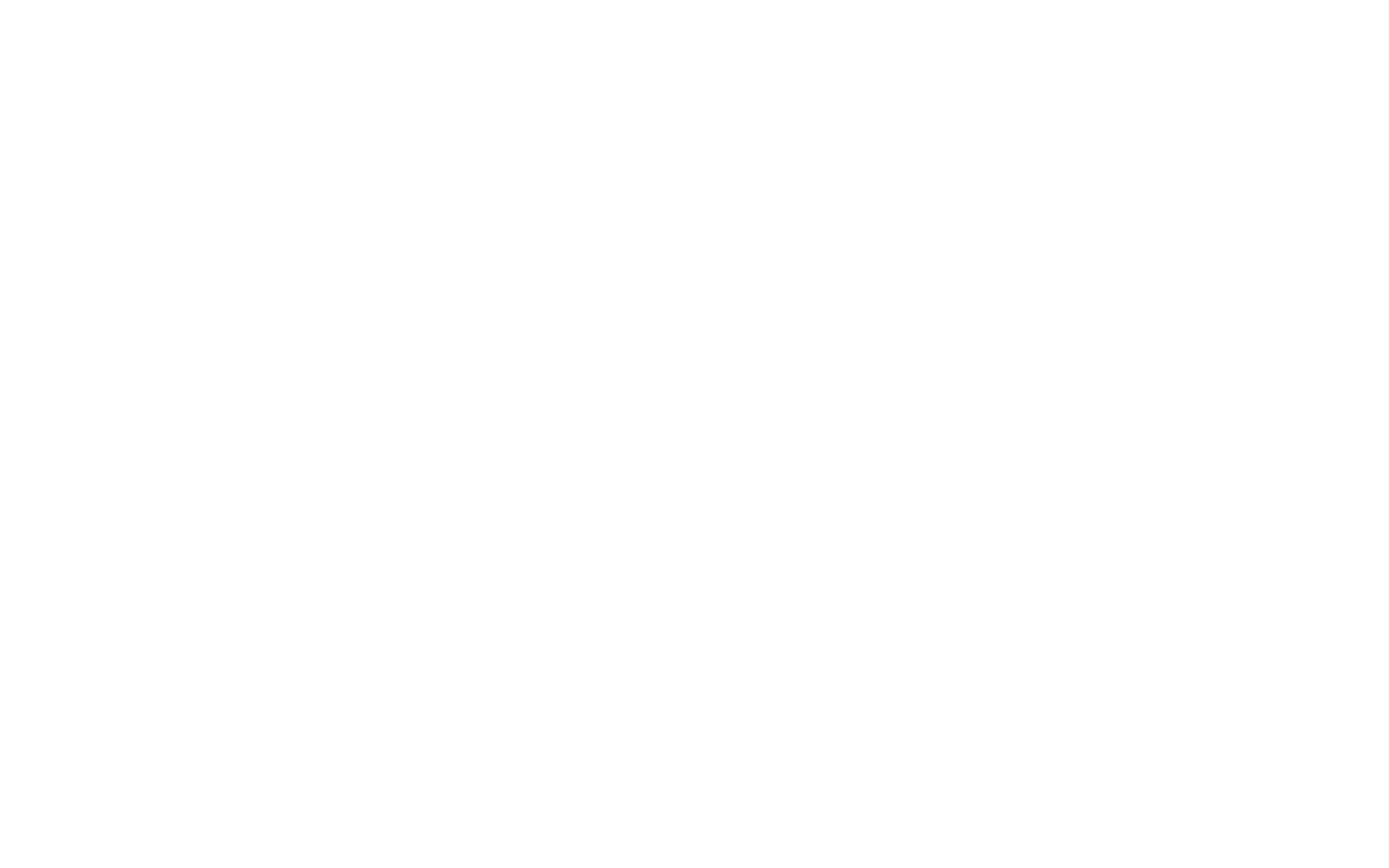 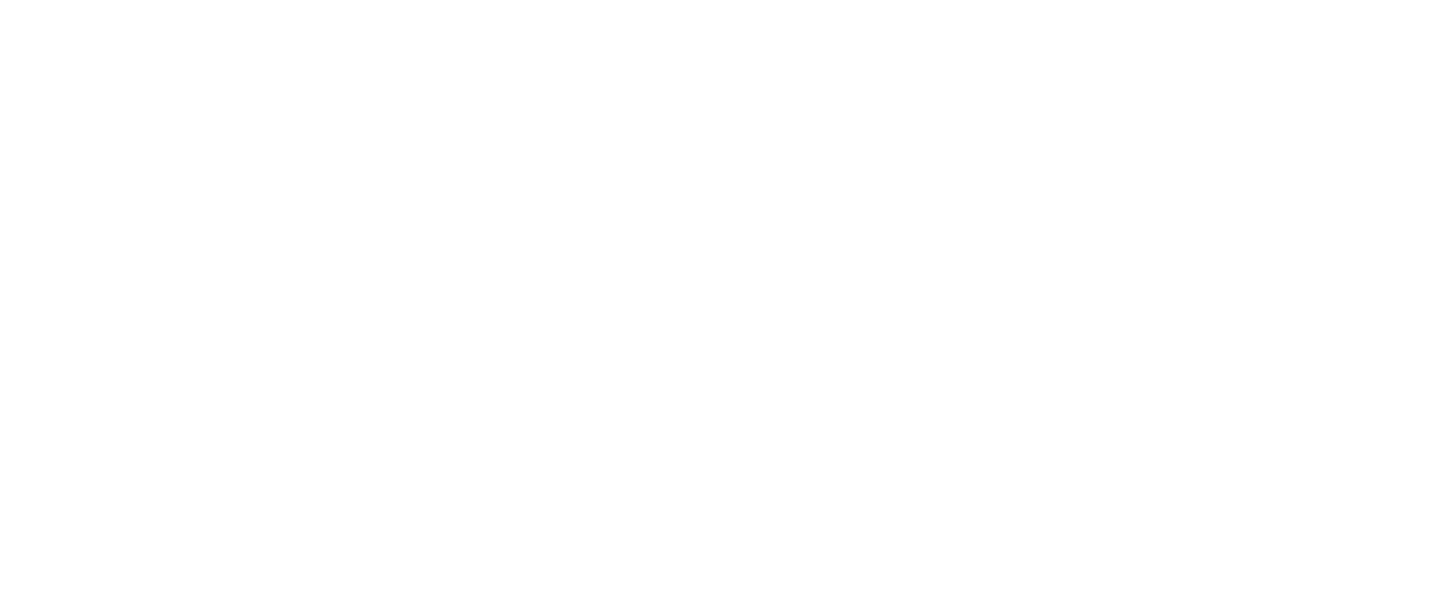 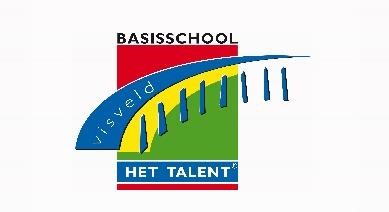 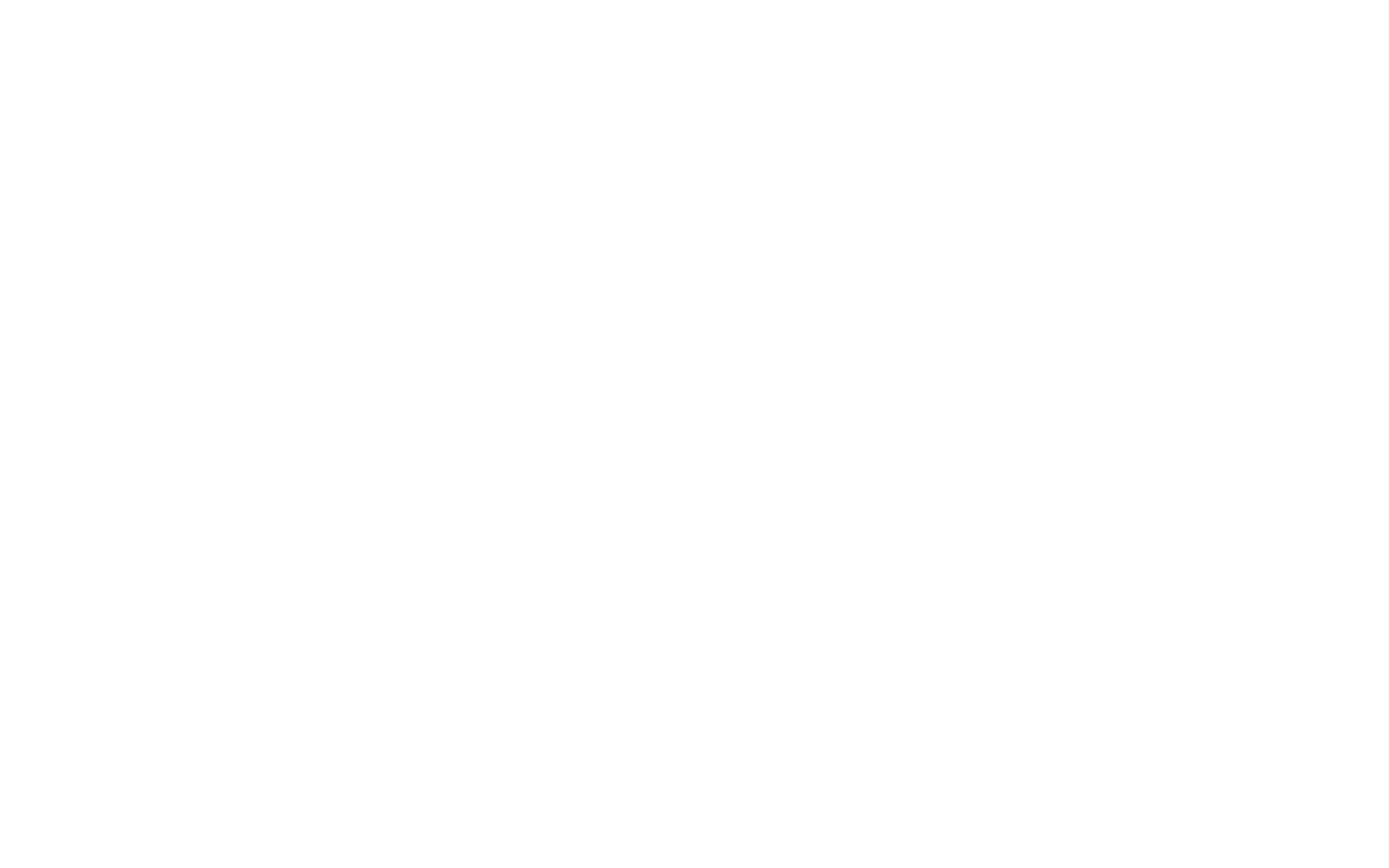 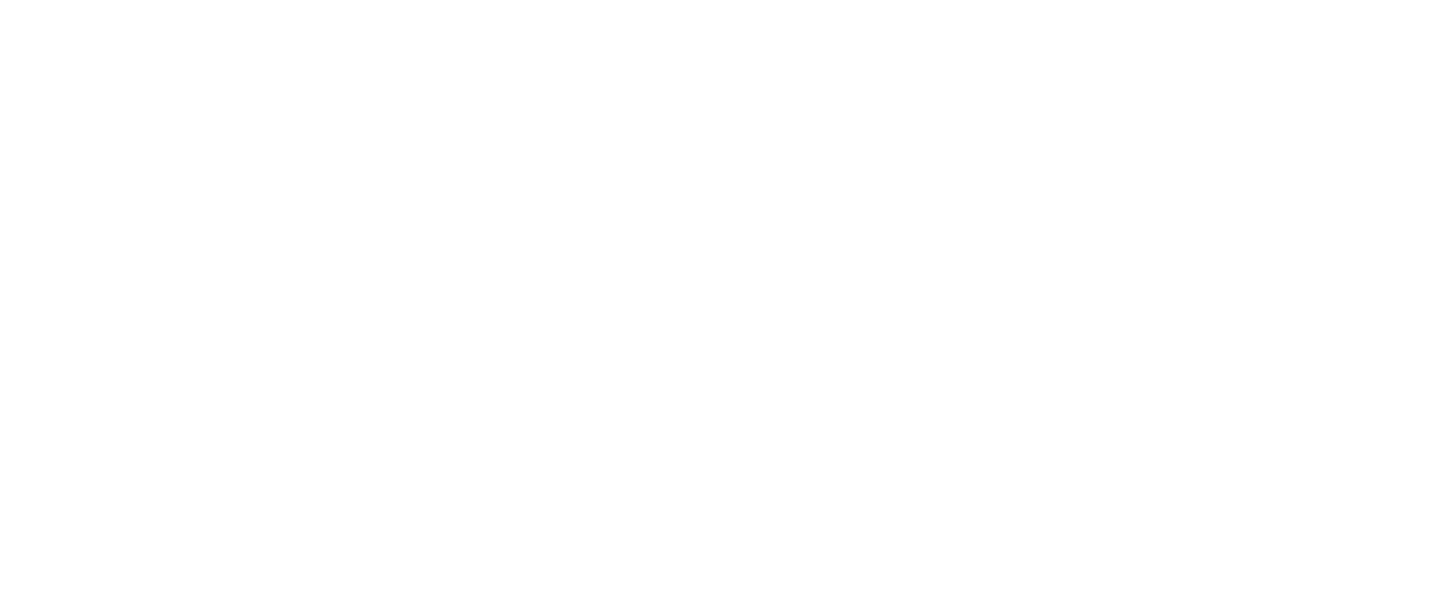 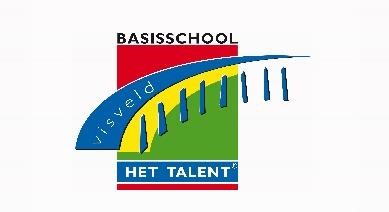 Woord van welkom Het afgelopen schooljaar hebben wij van de inspectie voor het onderwijs het predicaat “goed” mogen ontvangen. We zijn hier bijzonder blij mee.Inmiddels heeft de minister besloten om dit niet meer als taak van de inspectie te zien en tot afschaffing over te gaan. Wij hebben nog net de mogelijkheid gehad om het predicaat te ontvangen.Toch blijven we constant werken aan de kwaliteit van ons onderwijs. Ook dit jaar hebben we weer veel plannen en acties o.a. op het gebied van rekenen, spelling, schoolbrede onderwerpen en organisatie. U kunt daar meer over lezen vanaf pagina 2. We hebben nog een klein budget over van de gelden van het Nationaal Onderwijs Programma (NPO). Deze worden ingezet voor professionaliseringsactiviteiten. Iedere dag komen we naar school om onderwijs te mogen verzorgen aan de kinderen. We hebben er weer ontzettend veel zin in. Ik wens iedereen een mooi, gezellig en leerzaam jaar toe.Carla van den Bosch, directeur1.1 Ambities schooljaar 2023-2024 Voor dit schooljaar hebben wij onze ambities geformuleerd. Veel ambities zijn een vervolg op de ambities van vorig jaar. Deze leggen we vast in ons schoolontwikkelplan. We hebben diverse werkgroepen in het Talent die regelmatig bij elkaar komen. Denk hierbij aan werkgroep begrijpend lezen, voorbereidende leesactiviteiten bij kleuters, technisch lezen, cultuur (dans, drama, muziek, beeldend, literair, poëzie en filosofie), Wetenschap&Technologie, sociale emotionele ontwikkeling, ICT, motoriek w.o. schrijfmotoriek en rekenen. Deze werkgroepen hebben als doel om te kijken naar de kwaliteit van het aanbod, en dit indien nodig te verbeteren, passend bij de nieuwste inzichten. De werkgroep brengt eerst in kaart wat de behoefte is en voert een praktijkgericht onderzoek uit. De conclusies worden opgenomen in het plan van aanpak. Hieronder treft u een aantal van onze ambities 2023-2024 verder uitgewerkt aan. Specifieke doelen zijn verder omschreven in het schoolplan dat te vinden is op de website van de school. Schoolbrede onderwerpen, OGO, ICT, Burgerschap en begrijpend lezenDe schoolbrede onderwerpen zijn de basis van het onderwijsaanbod op Het Talent. Binnen deze onderwerpen zijn alle kerndoelen verwerkt op het gebied van OGO, ICT, Burgerschap (maatschappelijke competenties t.a.v. kennis en vaardigheden), cultuur, W&T, begrijpend lezen en daar waar mogelijk rekenen en andere delen van taal.De expert-mindmap vormt de startsituatie voor het onderwerp. In deze expert-mindmap is de basiskennis over het onderwerp en de maatschappelijke competenties opgenomen. Alle collega’s weten hoe ze de expert mindmap kunnen inzetten om kinderen te stimuleren eigen leervragen te laten opstellen.Kinderen vullen deze mindmap gedurende het onderwerp aan met verworven kennis. Gedurende schooljaar 2022-2023 zijn we hiermee gestart. Komend schooljaar gaan we hier als speerpunt mee verder. Organisatiestructuur: Teamgecentreerde arbeidsorganisatie (TAO)Het Talent werkt vanuit een teamgecentreerde arbeidsorganisatie. Gedurende schooljaar 2022-2023 is dit uitgeschreven en voorgelegd aan de MR en opgenomen in het schoolplan 2024-2027. Het mandaat voor het nemen van beslissingen heeft gedurende het jaar bij de werkgroep (inhoud van het aanbod) en de unit (ontwikkeling van kinderen) gelegen. Dit is de basis van onze organisatie en zal komend schooljaar zijn doorgang vinden. Een externe deskundige (Ben van der Hilst) zal het proces verder begeleiden en het team trainen op procesbegeleiding bij team-, unit-, werkgroep besprekingen. Kwaliteitsteam gericht op leren, data-analyse en zorg en ondersteuningUit onderzoek blijkt dat het zicht houden op, en sturen van de ontwikkeling bij kinderen, het beste vormgegeven kan worden vanuit drie domeinen, te weten ‘leren’, ‘data-analyse’ en zorg en ondersteuning. De sturing hierop wordt nu veelal vanuit de unitregisseurs georganiseerd. We oriënteren ons op de mogelijkheid om dit met meer collega’s op te pakken. Komend schooljaar volgen we verdere scholing binnen deze domeinen en bepalen we hoe we dit binnen de units verder vormgeven. Kenniscentrum voor kinderen met kenmerken van hoogbegaafdheidHet Talent heeft veel kennis en ervaring op het gebied van kinderen met kenmerken hoogbegaafdheid. Diverse collega's hebben aanvullende opleidingen. Daarnaast hebben we met het voltijd onderwijs aan deze doelgroep kinderen (unit wit) veel ervaring opgedaan naar effectieve aanpakken. Met de twee grote schoolbesturen en het samenwerkingsverband wordt komend jaar gekeken op welke manier we deze kennis kunnen uitdragen naar anderen scholen, waardoor meer kinderen passend onderwijs kunnen krijgen op hun eigen school. Sociale- en maatschappelijke competenties Wekelijks zijn er activiteiten in de groep gericht op de sociaal- emotionele ontwikkeling en de maatschappelijke competenties. Gedurende schooljaar 2023-2024 wordt het leerarrangement voor deze competenties aangepast en geüpdatet. Hierdoor is het aanbod eigentijdser en passend bij de maatschappelijke opdracht die scholen vanuit de overheid meekrijgen. De collega’s van de werkgroep sociaal-emotionele ontwikkeling, houden zicht de uitvoering van het aanbod. Praktijkgericht onderzoekAlle collega’s die in 2019 op Het Talent werkten, zijn getraind in het doen van praktijkgericht onderzoek. Er liep toen een langlopende samenwerking met de universiteit, die bekostigd werd vanuit een subsidie. Collega’s die na 2019 zijn gestart, hebben deze begeleiding niet gehad en met hen starten we komend schooljaar een soortgelijk traject. Het doen van praktijkgericht onderzoek helpt bij de focus op effectieve interventies en draagt bij aan het stelselmatig onderzoeken van de eigen onderwijspraktijk. Instructies Afgelopen jaar hebben we ons verder geschoold in het geven van effectieve instructie. We hebben ons hierbij verdiept in verschillende instructiemodellen. Dit schooljaar gaan we hier mee door. Er worden regelmatig instructies geobserveerd en van feedback voorzien door externe experts, maar ook door de mentoren die zijn getraind als observant. Focus voor komend jaar is dat alle mentoren een effectieve keuze maken welke instructievorm zij inzetten bij welke instructie. Daarnaast gaat zoomen we ook in op de onderbouwde keuzes welke kinderen bij welke instructies niet, gedeeltelijk of helemaal aansluiten. Tijdens de instructies en het werken geven de mentoren procesgerichte feedback.Begrijpend lezenSinds afgelopen jaar vormt het aanbod voor begrijpend lezen voor alle kinderen de basis voor de kennis over het schoolbrede onderwerp. Vanaf komend jaar zal voorafgaand aan de onderwerpvoorbereiding, door de werkgroep OGO en Begrijpend lezen wordt bepaald wat de hoofdthema's zijn. De leden van de werkgroep begrijpend lezen zoeken passende teksten, verhalen en boeken (fictie en non-fictie). De verwerkingsvormen doen een beroep op verschillende vaardigheden en leiden tot een dieper tekstbegrip. Voor het ontwikkelen van een passende evaluatie wordt gekeken of het onderzoek dat wordt uitgevoerd i.s.m. Cito en de Radboud Universiteit doorontwikkeld kan worden tot een eigen evaluatievorm.SpellingAfgelopen jaar in een nieuwe aanpak op het gebied van spelling geïntroduceerd bij alle spillen. Dit wordt komend schooljaar verder gemonitord. Dit gebeurt in samenwerking met de Leespoli uit Nijmegen. Extra aandachtspunten voor komend jaar zijn de spellinginstructies (zie kopje instructies) en het extra aanbod voor kinderen die de spelling categorieën (grotendeels) beheersen.  RekenenAfgelopen jaar zijn we hebben de rekenmethode M4th vervangen voor WIG 5. Deze dient als bron voor ons leerarrangement. Komend jaar wordt, in samenwerking met het OPM Nijmegen, het aanbod verder aangepast aan de verschillende doelgroepen. Ook wordt een wetenschappelijk onderbouwde keuze gemaakt voor het strategiegebruik bij de verschillende type sommen. Er zijn handelingsplannen ontwikkeld, die komend jaar ingezet kunnen worden bij de kinderen die extra ondersteuning kunnen gebruiken. 2. Missie en visie 2.1 Missie-kern Ieder kind is een talent. Op onze school stimuleren we kinderen hun talenten zoveel mogelijk te benutten. Voor zichzelf en ook voor een ander! Zo maken we kinderen tot architecten van hun eigen hoopvolle toekomst. Slogan Voor je kinderen wil je toch het beste: een talentvolle toekomst! Voor een positieve ontwikkeling van alle kinderen en jongeren is een goede pedagogische basisstructuur nodig, met een veelzijdig en stimulerend ontwikkelingsaanbod. Dit doel is gefundeerd op een gemeenschappelijke visie. De pedagogisch-didactische kernstructuur (Mooij, 2001) geeft, in samenhang met de inzichten van Stevens (NIVOZ), betreffende de drieslag relatie, competentie en autonomie. Uitgaande van het bovenstaande komen we tot meer concrete formuleringen. Bij het omgaan met kinderen onderscheiden we twee bewegingen: Kindgerichte omgang; naar het kind toe: de kennis van en de communicatie met het kind. Ontwikkelingsgerichte omgang; het kind af: het kind professioneel en verantwoord, gaandeweg loslaten: een interactie gericht op talenten. 2.2 Wat kinderen leren Visie: Kinderen leren vaardigheden en kennis in functioneel verband. Visie: Ontwikkeling is een toenemend, zelfverantwoordelijk proces. 2.3 Hoe kinderen leren Visie: Kinderen leren zowel binnen als buiten de school. We leren daar en van diegene waar dit het meest optimaal is. Het leren is geen individueel proces, maar een leren van en met elkaar. Visie: Ouders zijn de belangrijkste kind-kenners. Visie: Uitgaan van de talenten van kinderen. 2.4 Visie op lesgeven Het lesgeven is de kern van ons werk. We onderscheiden pedagogisch en didactisch handelen, hoewel beide facetten van dit werk feitelijk onscheidbaar zijn. Van belang daarbij is: oog hebben voor het individu, een open houding, wederzijds respect en een goede relatie waarin het kind zich gekend weet. Belangrijke pedagogische noties zijn: zelfstandigheid, eigen verantwoordelijkheid, kritische zin, reflecterend vermogen en samenwerking. Gelet op de didactiek vinden we de volgende zaken van groot belang: Interactief lesgeven; de kinderen betrekken bij het onderwijs Onderwijs op maat geven; differentiëren Gevarieerde werkvormen hanteren (variatie = motiverend) Een kwaliteitsvolle (directe) instructie verzorgen Kinderen zelfstandig laten (samen)werken Ons onderwijsaanbod is een continuüm van ontwikkeling, aangezien we dit zelf ontwikkelen, implementeren en evalueren. Dit komt terug in de systematiek van de Pedagogische Didactische Kern Structuur (PDKS). 2.5 Visie op leren Kinderen leren doordat ze nieuwsgierig zijn. De school biedt kinderen de mogelijkheid om kennis op diverse manieren te verwerven. Onze visie op de inrichting van het onderwijs is: We hechten er belang aan de kinderen kennis bij te brengen en te laten toepassen op de plek die het meest uitdagend en betekenisvol voor hen is. Soms is dat binnen de school, soms daarbuiten. Deze manier van leren noemen we werkplekleren. We brengen de kinderen dicht bij onderwerpen, zodat ze het echt beleven en er actief mee bezig zijn. We ondernemen excursies en huren professionals in op een specifiek vakgebied. Daarnaast gebruiken we ervaringsdeskundigen uit de ouderpopulatie; zij geven dan gastlessen. 3. De school in vogelvlucht 3.3 Talent ouder platform De ouders op Het Talent zijn samen met een afvaardiging uit Medezeggenschapsraad, Oudervereniging en UnitContactOuders, vertegenwoordigd in het TalentOuder Platform (TOP). In het TOP worden alle zaken besproken die spelen tussen de school en de ouders. 3.4 Het team Het team van de school bestaat uit de volgende teamleden: 1 directeur 12 unitregisseurs 1 schoolpedagoog 2 voltijd mentoren40 deeltijd mentoren 4 vakleerkrachten: spel en beweging/bewegingsonderwijs, Engelse taal, Muziek en wetenschap en technologie3 vrijwilligers 1 onderwijsassistent 1 managementassistent 2 conciërges 1 jeugdhulpverlener  3.5 Opleidingsschool Vanuit de visie een leven lang leren vinden we het belangrijk een bijdrage te leveren aan de ontwikkeling van aankomende mentoren. Daarom zijn we één van de 6 opleidingsscholen binnen Conexus. Wij bieden stagiaires van de Pabo’s niet alleen de gelegenheid om ervaring op te doen, maar dragen bij aan hun ontwikkeling op het gebied van pedagogische en didactische vaardigheden als mede aan hun onderzoekende leerhouding en beroepshouding. De interne schoolopleider, die wekelijks in contact staat met de stagiaires, draagt zorg voor de begeleiding en de beoordeling van stagiaires. Hierbij wordt gebruik gemaakt van de beoordelingsinstrumenten van de Hogeschool Arnhem Nijmegen. De school staat geregistreerd bij SBB als erkende leerwerkplaats. Jaarlijks heeft de school een 6 tot 8-tal studenten van het ROC, met voorkeur studenten die worden opgeleid voor onderwijsassistent binnen een IKC. De school heeft ook jaarlijks een aantal pedagogiek studenten. Deze worden begeleid door de schoolpedagoog. Zij is ook docent pedagogiek aan de HAN. 3.6 Schoolgrootte Aantal kinderen per juni 2023: 627. De instroom van 4-jarige kinderen en de uitstroom van 12-jarige kinderen van Het Talent is tegenwoordig ongeveer gelijk. Per jaar hebben wij te maken met 15/20 overstappers. Zij komen van een andere basisschool naar Het Talent en maken bewust deze keuze. 3.7 Kenmerken van onze ouders en de omgeving De school kent een hoge ouderbetrokkenheid op verschillende niveaus zoals meehelpen, meedenken en meebeslissen. De school kende een werkgroep partnerschap waar ouders en teamleden zitting in hadden. Deze werkgroep is ondergebracht bij de MR. Binnen deze werkgroep gaat de aandacht uit naar het vastleggen van de communicatie tussen ouders en school, visie op goed partnerschap en worden acties die zijn geformuleerd omgezet in uitvoering. Een voorbeeld van een uitgevoerde actie is het organiseren van een afname van een vragenlijst over samenwerking, communicatie en begeleiding van kinderen door mentoren en ouders. Uit een inventarisatie blijkt dat binnen iedere unit een ouderparticipatie van meer dan 70% is. De school ligt in een nieuwbouwwijk en bestaat uit gezinnen waarvan beide ouders werken. De wijk bestaat uit veelal jonge gezinnen. De wijk is relatief nieuw en zal de komende jaren nog groeien. De wijk kent veel koopwoningen. Volgens de gegevens uit de wijkmonitor is er een sprak van een toename van eenoudergezinnen (echtscheidingen) en kinderen met mentale gezondheidsproblemen. De school maakt onderdeel uit van het Voorzieningenhart De Ster. Hierin werken we samen met de volgende instellingen: Kindcentrum Goudwinde Cultureel centrum de Lindenberg Sportvoorzieningen Jongerencentrum Bindkracht10 Daarnaast is er contact en samenwerking met: Basisscholen in Lent en Oosterhout Samenwerkingsverband StromenlandMiddelbare scholen en VO docenten Wijkagent Andere BSO en KDV instellingen Hogeschool Arnhem Nijmegen Universiteiten Organisaties en instellingen op het gebied van begeleiding van kinderen Kunst & cultuur Ouders met specifieke kwaliteiten Schoolbegeleidingsdiensten Begaafdheidsprofielscholen Verenigde VTG-scholen Zorg- en welzijnsinstellingen Jeugdhulpverlening Wetenschap & technologie Natuurorganisaties  Ook werken wij met bedrijven en instellingen samen. 3.8 Aanmelding, continurooster en BSOWanneer u uw kind wilt aanmelden voor Het Talent, kunt u dat doen via www.schoolwijzer.nl. Schoolwijzer zorgt voor een eerlijke verdeling van de kinderen van Gemeente Nijmegen over de verschillende scholen. Via schoolwijzer ontvangt Het Talent de namen van de kinderen die mogelijk gaan starten op Het Talent.U ontvangt een brief van schoolwijzer met de vraag of u de plek wilt bevestigen. Daarna nodigen wij u uit voor een aanmeldgesprek en later een intakegesprek met de mentor. Wanneer uw kind doorstroomt vanuit KION Goudwinde, is bij dit intakegesprek ook de pedagogisch medewerker van de KION aanwezig voor de warme overdracht. Het Talent heeft een continurooster. Dat betekent dat alle kinderen tussen de middag op school eten. Dit doen zij onder begeleiding van de eigen mentor. Hier zijn geen kosten aan verbonden. Kinderen die gebruik maken van de BSO Goudwinde worden aan het einde van de schooldag door de pedagogisch medewerkers van de BSO opgehaald in de unit. Een aantal momenten per jaar is een organisatorisch- of inhoudelijk overleg m.b.t. de samenwerking in ons kindcentrum. Ten aanzien van de andere BSO’s maken ouders afspraken over het ophalen, passend bij de schoolafspraken. 3.9 Leertijd De leertijd is niet voor ieder kind hetzelfde. Deze wordt afgestemd op het kind omdat het ene kind meer inoefening nodig heeft dan een ander kind. Ieder kind heeft een weektaak die per spilniveau wordt opgesteld. Deze weektaak moet ieder kind afkrijgen. Kinderen die meer leertijd nodig hebben krijgen die in de vorm van extra instructie, begeleiding in een klein groepje en meer tijd voor verwerking. Toch blijft het voor ieder kind belangrijk om aan keuzetaken toe te komen. 4. De inhoud van het onderwijs 4.1 Pedagogische Didactische KernStructuur (PDKS) Het Talent werkt volgens het principe van de Pedagogisch Didactische Kernstructuur, kortweg PDKS. Deze werkwijze die we samen met de Radboud Universiteit ontwikkeld hebben, kent vijf belangrijke kenmerken: Sociaal-pedagogisch zelfstandig (samen)werken. Op alle verschillende niveaus (kind, subgroep, tutor, groep) werken we aan de sociaalpedagogische ontwikkeling en zelfstandigheid. De eigenschappen (beginkenmerken) van uw kind zijn de basis van ons aanbod. Vanaf het begin houden wij rekening met de vastgestelde beginkenmerken en mogelijkheden van uw kind. Wij maken hierbij gebruik van informatie die u ons verstrekt. Wij ontvangen via u ook de informatie van de peuterspeelzaal, het kinderdagverblijf, de gastouder of de school van herkomst. De kinderen werken in speel-/leerstoflijnen. Kinderen krijgen een (speel/) leeraanbod, met een vrij en een gestructureerd deel. De variatie die we daarin aanbrengen is net zo breed als de verschillen tussen de kinderen. In onze ateliers voegen we twee dingen samen: spelen en leren. We brengen de sociale en individuele vorderingen van uw kind in beeld. Zeer regelmatig bepalen we de individuele kenmerken en vorderingen van uw kind op sociaal en cognitief gebied. We evalueren de effecten van ons aanbod systematisch. We evalueren voortdurend ons onderwijsaanbod. Daarbij kijken we naar de vorderingen en ontwikkelingen van de kinderen, van de groepen en van de school, vanuit regionaal en landelijk oogpunt. Zo komen we tot verbeteringen in de kwaliteit van ons onderwijs. Bij de inhouden van ons onderwijs laten wij ons o.a. leiden door hetgeen beschreven staat in de kerndoelen en referentieniveaus. Om hieraan vorm te geven, gebruiken we voor de kernvakken taal, rekenen en schrijven bronnen om de leerarrangementen op de verschillende onderdelen vorm te geven. Voor rekenen maken we gebruik van 1 methode aangevuld met methodes en materialen voor de kinderen op een meer eenvoudige leerlijn en voor kinderen op een snellere leerlijn. Voor de kerndoelen op het gebied van de cultuureducatie maken we gebruik van verschillende bronnen, zowel digitaal, in boekvorm, methodes, experts als onderzoeken. Voor cultuureducatie werkt de school samen met Cultuur en kwaliteit. Alle cultuur vakgebieden kennen al een aanbod. Voor muziek maakt de school gebruik van Muziek met Impuls. De bronnen en materialen die worden gebruikt om de schoolbrede onderwerpen (wereldoriëntatie) vorm te geven worden vooraf geselecteerd, daarbij rekening houdend met kerndoelen passend bij het onderwerp en het niveau van de kinderen. Wetenschap & techniek kent een specifiek aanbod passend bij het onderwerp. Er zijn 6 mentoren/vakleerkrachten competent op het vakgebied wetenschap & techniek. Op het gebied van sociaal emotionele ontwikkeling kent de school een leerarrangement voor alle kinderen op verschillende spilniveaus. Wekelijks staan er lessen op het programma. Deze worden gegeven in de mentorgroep (spil 9-16 en spil 17-24) of op spilniveau. 4.2 Taalleesonderwijs Het vakgebied Nederlandse taal krijgt veel aandacht in ons curriculum. We leren de kinderen taal om goed met anderen om te kunnen gaan en om effectief te kunnen communiceren. Om de wereld om je heen goed te kunnen begrijpen is het nodig om de taal adequaat te leren gebruiken. Ook bij veel andere vakken heb je taal nodig. Het is belangrijk dat kinderen snel goed kunnen lezen omdat ze daardoor de informatie bij de andere vakken sneller kunnen begrijpen en gebruiken. Begrijpend lezen neemt een belangrijke plaats in, omdat dit een belangrijke vaardigheid is voor het voortgezet onderwijs. 4.3 Rekenen en wiskunde Rekenen en wiskunde vinden we een belangrijk vak. Het rooster borgt dat we expliciet aandacht besteden aan rekenen en wiskunde en aan het automatiseren van het geleerde. Er is een aanbod voor de kinderen op de eenvoudige, gemiddelde en snelle leerlijn. Hierdoor kan elk kind zich optimaal ontwikkelen. Sinds schooljaar 2022-2023 werken de units met de rekenmethode Wereld in Getallen 5. 4.4 Schoolbrede onderwerpen (wereldoriëntatie) In dit leergebied oriënteren kinderen zich op zichzelf, op hoe mensen met elkaar omgaan, hoe ze problemen oplossen en hoe ze zin en betekenis geven aan hun bestaan. Kinderen oriënteren zich op de natuurlijke (leef)omgeving en op verschijnselen die zich daarin voordoen. Kinderen oriënteren zich ook op de wereld, dichtbij en veraf, toen, nu en in de toekomst en maken daarbij gebruik van cultureel erfgoed. We werken vanuit schoolbrede onderwerpen die elk 6-8 weken duren. Hierbij worden wereld-oriënterende onderwerpen gekoppeld aan andere vakken en deze zijn weer gekoppeld aan de kerndoelen. Er is veel aandacht voor levensecht leren d.m.v. excursies, bedrijfsbezoeken en workshops. 4.5 Cultuur Wij vinden het belangrijk dat onze kinderen zich breed ontwikkelen. Wij vinden het belangrijk dat onze kinderen zich oriënteren op kunstzinnige en culturele aspecten die een rol spelen in hun leefwereld. Dat zij kennis verwerven van de actuele kunstzinnige en culturele diversiteit en dat ze die leren begrijpen en waarderen. Daarnaast achten wij het van belang dat onze kinderen zich leren openstellen voor kunstzinnige aspecten, dat zij kunnen genieten van schilderijen en beelden, van muziek, van taal en beweging en daarop kunnen reflecteren. We bieden kunstzinnige vorming aan zodat onze kinderen zich op die manier kunnen uiten (gevoelens en ervaringen). De school beschikt over een werkgroep cultuur die de culturele activiteiten w.o. muziek, dans, drama, literair, filosofie, audio, beeldend vormgeven middels leerarrangementen en de inzet van docenten passend bij de schoolbrede onderwerpen. De school is een Cultureel met Kwaliteit (CMK) school en beschikt ook over een muziekdocent vanuit de; "Muziek met Impulsgelden". We gebruiken het evaluatiedeel op diverse onderdelen van cultuur. 4.6 Bewegingsonderwijs Op onze school hechten we veel belang aan bewegingsonderwijs. Bewegingsonderwijs is wat ons betreft een zaak van hoofd, hart en handen. Daarnaast vinden we het vak belangrijk vanuit het sociale aspect: leren bewegen doe je altijd samen. Alle kinderen zijn in kaart gebracht t.a.v. hun deelname aan een sport buiten de school. Daaruit is gebleken dat 85 tot 95% van de kinderen uit de 6 units in de leeftijd van 7 t/m 12 jaar deelneemt aan een sport. Onze kinderen krijgen twee keer per week les van een vakleerkracht bewegingsonderwijs. Verschillende leerlijnen zoals deze zijn opgesteld door de SLO en KVLO komen hier gevarieerd aan bod. Uit de doelstellingen van bewegingsonderwijs vloeit voort dat kinderen ook eenvoudige reguleringstaken vervullen. Bewegen doe je immers niet alleen en het is dan ook van belang dat kinderen een bewegingssituatie gezamenlijk op gang kunnen brengen en, vervolgens, die bewegingssituatie ook enige tijd op gang kunnen houden 4.7 Wetenschap & technologie Landelijke doelstelling voor W&T: In 2020 is iedere basisschool in Nederland verplicht om Wetenschap & Technologie (W&T) aan te bieden (Techniekpact 2013-2016). Dit is nodig omdat de samenleving een steeds grotere kennis van wetenschap en technologie vraagt. Technologie is overal om ons heen en kinderen vinden dat vanzelfsprekend. Technologie is tevens de grootste motor van onze economische welvaart. Definitie van Wetenschap en Technologie/Techniek van Conexus: Kinderen moeten de wereld leren kennen, begrijpen en eraan mee kunnen doen. Dat is een belangrijke opdracht aan de basisschool. In die wereld spelen wetenschap en technologie een belangrijke rol. Wetenschap en technologie als vak biedt daarnaast volop mogelijkheden voor betekenisvol en motiverend onderwijs. Realistische contexten dagen uit nieuwsgierig te zijn, je te verwonderen en een onderzoekende houding te ontwikkelen. Door op een gestructureerde manier ontdekkingen te doen, te onderzoeken en te ontwerpen, maken kinderen zich denkwijzen en strategieën eigen die de zelfredzaamheid vergroten. Ze worden daarmee voorbereid om écht mee te kunnen doen in de 21e eeuw, als het gaat om leven, leren en werken. Denk aan vaardigheden als creativiteit, ondernemendheid, kritisch denken, kunnen samenwerken en digitale geletterdheid. Tot slot biedt wetenschap en technologie kinderen de gelegenheid hun talenten te verkennen in een verscheidenheid van inhouden, rollen, taken en aanpakken. Voor Conexus is een definitie geformuleerd voor W&T. Aan de hand van een enquête (2019) is bij het Talent onderzocht wat de stand van zaken op het gebied van W&T nu is en wat de gewenste situatie is. Op basis van deze gegevens is de school een Type D-school. Een type D-school voldoet ruimschoots aan de landelijke eis dat in 2020 iedere school W&T structureel aandacht besteedt aan W&T in het curriculum. De school heeft het advies gekregen om de huidige aanpak voort te zetten en de komende vier jaren te streven naar verdere structuur en borging en het desgewenst het (ver-)leggen van accenten (van wetenschap naar wetenschap en technologie of van technologie naar wetenschap en technologie). Dat doen wij op de volgende manier. We zetten voort wat we al doen op het gebied van W&T. We hebben expliciete doelen vastgesteld voor het werken met W&T op basis van bronnen van het WKRU, EGO, het SLO, stukken uit Engeland en zelf ontwikkelde doelen. We maken gebruik van diverse methodes, websites en materialen, ook van Techniektalent, Heutink, Technica 10, methodes als Maak het maar, leskisten van Marant, Encyclopedoe enzovoort. Een en ander is verwerkt in leerarrangementen op basis van een doorlopende lijn. Ontdekken staat centraal bij ons. Kinderen kunnen de ontwerp- en onderzoekscyclus toepassen, kennen technische principes en kunnen gereedschap gebruiken. Ook aan ICT-vaardigheden en computational thinking wordt aandacht besteed. Waar het past, wordt W&T gecombineerd met kunstzinnige aspecten. Kinderen experimenteren, voeren onderzoekjes uit, vergelijken, zoeken, gaan op excursie, nemen interviews af. Door de inzet van vakdocenten en generalisten met een vakspecialisatie ontwikkelen de kinderen zich. De thema’s kennen een eindpresentatie kinderen presenteren hun producten op verschillende manieren. We hebben zes W&T-mentoren: met de focus op techniek, vier met de focus op technologie. Er is een werkgroep die de leerarrangementen maakt voor de school passend bij de uitgangspunten en doelen van W&T. Zo is geborgd dat alle kinderen gedurende hun schoolloopbaan in aanraking komen met alle aspecten van wetenschap en techniek. We willen met de kinderen nog meer doelgericht werken aan generieke vaardigheden. Kinderen met talent voor de wereld van technologie worden door ons gestimuleerd en gevoed. In onze didactiek heeft gestructureerd onderzoeken, ontdekken en ontwerpen al een stevige plek. 4.8 Engelse taal Beheersing van de Engelse taal vinden we van belang omdat kennis van deze taal steeds belangrijker wordt door de toenemende internationalisering, de groeiende mobiliteit en het veelvuldige gebruik van nieuwe media. Om de vaardigheden om les te kunnen geven in het Engels te versterken hebben 25 collega’s van Het Talent deelgenomen aan de cursus Classroom English van Early Bird. Er is een werkgroep Engels, bestaande uit mentoren en een docent Engels. Zij zijn betrokken bij het leerarrangement voor Engels in de reguliere units en in unit wit. Er is sprake van een structureel aanbod Engels in de reguliere unit spil 9-24. In spil 9-12 leggen we het accent op woordenschatontwikkeling. Hierbij maken we gebruik van de flashcards en themawoorden van Early Bird. Hiermee bieden we woorden aan die vooral in de directe belevingswereld van de kinderen liggen. Dit breiden we uit met Total Psychical Response (TPR) activiteiten. In de spillen 13-16 leggen we het accent op de uitspraak van de Engelse klanken vanuit Jolly Phonics met uitbreiding van verdiepingslessen met daarin gebruik van coöperatieve werkvormen. Hierbij ligt het accent op het durven spreken, de uitspraak van klanken en het gebruiken van zinnetjes en het voeren van korte gesprekjes in het Engels tussen kinderen. In spil 17-24 maken we gebruik van de methode Take It Easy aangevuld met verdiepingslessen. Hierbij ligt naast het luisteren en spreken, het accent op het leren lezen en schrijven van eenvoudige woorden en zinnen in de Engelse taal. Uit observaties van mentoren en toetsing vanuit Take it Easy kijken we steeds naar de passende leerlijn voor ieder kind. Schooljaar 2014-2015 is de school gestart met de pilot Tweetalig onderwijs in unit Wit. In september 2020 is de school gevisiteerd in het kader van de pilot. Er moet jaarlijks een beleids-, activiteitenplan TPO worden aangeleverd aan commissie TPO. Als basis krijgen de kinderen les van een vakdocent in Cambridge Engels. De kinderen gaan van school af met een Schoolexam van Cambridge Engels KET (ERK A2) of PET (ERK B1), en sommige met het FSE exam (B2). Verder wordt er door een aantal mentoren (die hiervoor geschoold zijn) een aantal dagen in de week alleen in het Engels gesproken. De pilot voor tweetalig onderwijs wordt verlengd tot het moment dat de wetswijziging rond is. Het leerarrangement Engels voor unit wit bestaat uit de methodiek van Cambridge met verwerkingsopdrachten uit verschillende andere methodes en drama/ toneel activiteiten zijn afkomstig uit diverse bronnen. De school heeft daarnaast een collectie Engelstalige boeken, bestaande uit informatieve boeken, prentenboeken en leesboeken. Deze worden ook bij wereld-oriënterende vakken ingezet. Bij de wereld-oriënterende vakken (OGO) wordt ook veel gebruik gemaakt van IPC en bronnen van internet. 4.9 Extra leerstofaanbod: unit wit Unit wit is bedoeld voor kinderen die door hun kenmerken van hoogbegaafdheid vastlopen in het reguliere onderwijs of een grote kans daarop hebben. Door een top-down benadering en een breed aanbod in andere vakken en verdieping in het basisaanbod blijven de kinderen gemotiveerd en leren ze ook andere vaardigheden. Naast de 30% basisaanbod, krijgen ze verdieping op deze basisvakken en hebben ze extra vakken. Kinderen met kenmerken van hoogbegaafdheid leren niet vanzelf, zij hebben gerichte instructie nodig en een uitdagend aanbod. 4.10 Generieke vaardigheden Sinds het begin van deze eeuw leven we in een informatiemaatschappij waarin parate kennis minder belangrijk wordt gevonden dan zo’n 30 jaar geleden. Het onderwijs moet op deze verandering inspelen om kinderen goed voor te bereiden op een vervolgopleiding, de arbeidsmarkt en hun rol als burger. Hierbij draait het om zogeheten generieke vaardigheden: een verzameling vakoverstijgende vaardigheden met de daarbij behorende kennis, inzicht en houdingen die nodig zijn om nu én in de toekomst te kunnen functioneren in de samenleving. De SLO onderscheidt acht van dit soort vaardigheden: creativiteit, kritisch denken, probleemoplossend, communiceren, samenwerken, digitale geletterdheid, sociale en culturele vaardigheden en zelfregulering. Op onze school wordt relatief veel aandacht besteed aan samenwerking, digitale geletterdheid en kritisch denken. De kinderen werken veel met elkaar samen omdat de school het belangrijk vindt dat kinderen op een effectieve en respectvolle manier met en van elkaar leren. Samenwerking loopt als een rode draad door de leerstoflijnen waardoor kinderen vrijwel dagelijks oefenen met vaardigheden als goed luisteren, naar elkaars mening vragen, een taakverdeling maken, opbouwende kritiek geven en overeenstemming bereiken. Kritisch denken betreft de kunst om juist te oordelen op grond van logische principes, wat een beroep doet op vaardigheden als het interpreteren, analyseren en synthetiseren van informatie. De kinderen maken uitgebreid kennis met deze vaardigheden bij wereldoriëntatie en W&T. Kritisch denken is een vaardigheid die wij van groot belang achten voor de ontwikkeling van de kinderen vandaar dat we hier een verdieping op aan gaan brengen. Het longitudinale onderzoek naar de ontwikkeling van de generieke vaardigheden van het primair onderwijs is op te vragen bij de directie. 4.11 Pedagogisch handelen Onze mentoren/pedagoog/jeugdhulpverlening hebben (onder meer) een vormende (opvoedende) taak: de kinderen te vormen tot goede burgers. Daarom vinden we het belangrijk dat kinderen goed met zichzelf en met anderen (dichtbij en ver weg) kunnen omgaan. In onze lessen besteden we dan ook gericht aandacht aan de sociale en maatschappelijke competenties van de kinderen. Onze mentoren creëren daartoe een veilig en gestructureerd klimaat waarin kinderen zich gewaardeerd en gerespecteerd voelen. Kernwoorden zijn: relatie, competentie en autonomie. Wij hechten veel waarde aan een positieve en motiverende mentor, een begeleider die ervoor zorgt dat de kinderen het werk zelfstandig (samen met anderen) kunnen doen. 4.12 Didactisch handelen De school is een veilige omgeving voor de kinderen en de medewerkers; een omgeving waarin iedereen zich geaccepteerd voelt en waarin het plezierig samenwerken is. We hebben onze school van rond 580 kinderen in oktober en 620 aan het einde van het schooljaar, verdeeld in 5 kleine schooltjes (units) waarin ongeveer 105/115 kinderen zitten in de leeftijd van 4 t/m 12 jaar. En 1 schooltje (unit) met 70 kinderen in de leeftijd van 5 t/m 12 jaar waar voltijd onderwijs aan kinderen met kenmerken van hoogbegaafdheid wordt gegeven. In deze compacte, veilige setting, bieden we onderwijs aan op basis van het principe van erkende ongelijkheid. Vanuit onze pedagogische visie, gaan we het didactisch handelen inzetten. We werken vanuit een systematiek waarbij evaluatie de startsituatie vormt voor het nieuwe aanbod. Op basis van observatie en/of vooruittoetsen (daar waar mogelijk). Op basis van deze informatie, methode-gebonden toetsen, formeren we instructiegroepen binnen een spilniveau. Er is een unit-breed rooster, waarop alle instructies en leermomenten staan vermeld. Het uitgangspunt van erkende ongelijkheid is duidelijk terug te zien in de instructies. Bij de instructie zit alleen de doelgroep kinderen voor wie de instructie bedoeld is. De indeling van de kinderen komt voort uit de vooruittoetsing met methode gebonden toetsen, observaties en beoordeling van het gemaakte werk. Aan iedere doelgroep wordt een korte instructie gegeven. De kinderen die meer uitleg nodig hebben, krijgen na deze instructie een verlengde instructie. De kinderen die extra begeleiding nodig hebben staan in een groepshandelingsplan. De groepshandelingsplannen worden 2x per jaar bijgesteld op basis van toets uitslagen, op methodegebonden- en niet methodegebonden toetsen. De instructies kennen de volgende elementen:Kinderen worden actief betrokken bij de instructie.Het doel van de instructie wordt vooraf weergegeven.Voorkennis wordt geactiveerd.Nieuwe stof wordt helder en concreet aangeboden m.b.v. leer- en hulpmiddelen.Begeleide inoefening. Controle van begrip.Hoge verwachtingen t.a.v. het bereiken van het doel. Voor kinderen die niet de gemiddelde leerlijn volgen, zijn er verschillende opties; Een kind met een voorsprong of achterstand van ongeveer een half jaar sluit aan bij het spilniveau boven of onder hem. Een kind met een cognitieve ontwikkelingsachterstand van een jaar, draait mee in unit paars (twee dagdelen in de week, spil 14-16) Een kind met een cognitieve ontwikkelingsvoorsprong van een jaar of meer draait mee in deeltijd unit wit (een dag in de week, spil 18-24) Een kind dat met meer instructie en begeleiding de lesstof van een spilniveau kan doorlopen, krijgt naast de verlengde instructie, 1 tot 2 keer per week extra instructie van de unitregisseur. Ook is er sprake van pre-teaching bij begrijpend lezen. Bij een kind dat minder instructie en begeleiding nodig heeft om zich de lesstof eigen te maken, compacten we de lesstof en bieden we verdiepings- of verbredingswerk aan. 4.13 Zorg en begeleiding We streven ernaar dat ieder kind zich ononderbroken kan ontwikkelen en ontplooien. Omdat we te maken hebben met verschillen, moet het onderwijsleerproces zo ingericht worden, dat dit ook mogelijk is. Elk kind moet zich gezien, erkend en gekend voelen. 8 jaar in een unit Kinderen zitten gedurende 8 jaar in eenzelfde unit. Het unitteam verandert in de basis niet. Zo kunnen we kinderen goed leren kennen en hebben we niet te maken met jaarlijkse overdracht van kinderen naar een andere groep. We willen zo goed mogelijk tegemoetkomen aan de specifieke onderwijsbehoeften van kinderen. Daarvoor is het van belang dat wij als school continu zicht hebben op de voortgang in de ontwikkeling van alle kinderen op zowel didactisch als pedagogisch gebied. We handelen hierbij vanuit de PDKS-structuur (overeenkomstig de 1-zorgroute). Dat doen we zowel op mentor-, unit- en schoolniveau, en in het Samenwerkingsverband. Team kind-unitbespreking (mentoren, unitregisseurs, pedagoog, maatschappelijk werk en expert op didactisch gebied). Basiszorg: drie keer per jaar worden alle kinderen binnen een unit besproken in een team bestaande uit de mentoren en unitregisseurs van de unit. Op didactisch gebied is er iemand 2x per jaar bij de kind-unitbespreking aanwezig vanuit het samenwerkingsverband Stromenland om de expertise in te zetten. Zo kijken externen mee naar de ontwikkeling van de kinderen en kunnen direct interventies worden aangedragen. Als er interventies worden ingezet door een externe wordt dit beschreven in een groepshandelingsplan, individuele handelingsplan of in het ontwikkelperspectief. Korte lijnen Onze mentoren/unitregisseurs zorgen ervoor, dat ze hun kinderen goed kennen en ze volgen hun ontwikkeling nauwkeurig door middels van observaties, methodegeboden toetsen en niet methodegebonden toetsen op cognitief en sociaal emotioneel gebied. Per kind wordt er gekeken hoe het zich ontwikkeld heeft t.o.v. zichzelf en of het kind nog op de juiste leerlijn zit. Zo nodig wordt dit aangepast. Daar waar er sprake is van een stilstand of achteruitgang in de ontwikkeling van het kind t.o.v. zichzelf op basis van onderbouwde normen en bevindingen van wetenschappelijk onderzoek is er reden om in actie te komen. Het is dan de taak van de mentor én van het team om nader te onderzoeken waar dit aan ligt en hoe dit opgelost kan worden. Een observatie op didactisch gebied of pedagogisch gebied wordt uitgevoerd door schoolpedagoog en/of onderwijsondersteuner. Het doel is om snel de juiste persoon in te schakelen die het kind kan helpen/begeleiden. De school wil korte lijnen blijven behouden naar alle hulpverleners zoals huisarts, sociaal wijkteam, logopedie, fysiotherapie, psychologische hulpverlening, remedial teaching, speltherapie, enz. In ons kindbegeleidingsprotocol (www.het-talent.nl/praktisch; protocollen) staat onze begeleidingsstructuur beschreven. Naast het kindbegeleidingsprotocol beschikt onze school over een schoolondersteuningsprofiel (SOP). Het SOP verheldert welke kinderen we (geen) zorg kunnen bieden en wat de extra ondersteuning van kinderen inhoudt.Inzet pedagoog. De pedagoog heeft verschillende taken op het gebied van het pedagogisch klimaat van de school en de sociaal-emotionele ontwikkeling van de kinderen. Zij begeleidt mentoren bij de aanpak, voert gesprekken met kinderen en ouders. Inzet jeugdhulpverlening Aan de praktijk is iemand vanuit de jeugdhulpverlening toegevoegd. In het kader van passend onderwijs, passende opvang en transitie jeugdzorg naar meer preventief werken is het voor de school een vanzelfsprekendheid om expertises aan elkaar te verbinden en daardoor meer kinderen adequater te kunnen begeleiden op pedagogisch gebied in een groepscontext. Gebleken is dat de kinderen zich sterker voelen in de groep en zich bewuster zijn van het eigen handelen. 4.14 Afstemming Op onze school stemmen we ons onderwijs en ons onderwijsaanbod af op de onderwijsbehoeften van de kinderen. We werken handelingsgericht, met groepsplannen. Alle mentoren en unitregisseurs beschikken over een overzicht met daarop de kenmerken van hun kinderen (kindunitrol). Op basis van informatie uit de kindunitrol, besprekingen en toets resultaten stellen de mentoren/unitegisseurs twee keer per jaar een groepsplan op. In het groepsplan onderscheiden we de kinderen op de eenvoudige leerlijn en de snelle leerlijn. De mentoren en unitregisseurs stemmen hun instructie, het aanbod en de tijd af op de kenmerken van de kinderen in een groep. Ze dragen er op deze manier zorg voor, dat de kinderen zich ononderbroken kunnen ontwikkelen en dat het onderwijs wordt afgestemd op groepjes kinderen en kinderen individueel. 4.15 Talentontwikkeling Om onze kinderen optimaal toe te rusten op de toekomst is het noodzakelijk dat we oog hebben voor de individuele talenten van de kinderen. Daarbij gaat het ons om talenten in de meest brede zin van het woord. Dus niet alleen om cognitief, maar ook om creatieve, culturele, motorische, sociale talenten en bepaalde praktische vaardigheden. We werken gericht hieraan tijdens de lessen in het activiteitencentrum. We laten kinderen zichzelf in kaart brengen in het herkennen van een talent. 4.16 Passend onderwijs Wij vinden dat elk kind recht heeft op goed en passend onderwijs. In beginsel zijn wij het eens met de stelling, dat zo veel mogelijk kinderen regulier primair onderwijs moeten kunnen volgen. Wij realiseren ons dat we een zorgplicht hebben. Onze school richt zich op het geven van basisondersteuning en in enkele gevallen op het geven van extra ondersteuning. In ons schoolondersteuningsprofiel (www.het-talent.nl/praktisch; protocollen) hebben we beschreven welke ondersteuning we wel en niet kunnen geven. Ieder kind is welkom op het Talent. Dat is niet anders dan andere jaren. Per aangemeld kind wordt gekeken of de school datgene kan bieden dat het kind nodig heeft. De school heeft zorgplicht. De school kan zowel op cognitief als sociaal emotioneel gebied veel kinderen iets bieden. De basisondersteuning is voldoende. De mentoren zijn veelal voldoende deskundig en kunnen daarnaast een beroep doen op de unitregisseur. De school beschikt over een schoolpedagoog waardoor we in geval van speciale zorg sneller en directer kunnen handelen waarbij wij ons meer richten op preventief handelen. Daar komt de samenwerking met jeugdhulpverlening uit voort. De school heeft een aparte voorziening voor kinderen met kenmerken van hoogbegaafdheid. Dit vraagt een specialistische aanpak. De mentoren en unitregisseur zijn hiertoe uitgerust middels extra opleiding. De school kan kinderen met ernstig opstandig gedrag moeilijk bedienen. 5. De organisatie van het onderwijs 5.1 Teamgecentreerde arbeidsorganisatie (TAO)Binnen het Talent kennen we een arbeidsorganisatie die uitgaat van zelfsturende teams waarbij een collectieve verantwoordelijkheid is voor de ontwikkeling van de kinderen. Er ligt een verregaande beslissingsbevoegdheid bij de unitteams, waarin zij met elkaar beslissingen nemen die ten alle tijden bijdragen aan de ontwikkelingen van de kinderen. Er is een gemeenschappelijk en gedeeld referentiekader waarop iedereen aanspreekbaar is.Afspraken en beslissingen met betrekking tot het aanbod worden genomen in de werkgroepen, waarin een competente vertegenwoordiging van de mentoren uit de unitteams zit. Zij nemen op evidence based besluiten met betrekking tot het aanbod voor de kinderen.Binnen de unit is ruimte voor reflectie, op individueel- en op groepsniveau. Verandering is niet iets dat geïnitieerd moet worden maar gebeurt altijd en bij iedereen vanuit verantwoordelijkheidsgevoel en motivatie.In onze arbeidsorganisatie zijn we allemaal professionals, teamspelers en conceptdragers. Nieuwe collega’s worden meegenomen door ervaren collega’s. Een aantal teamleden zijn procesbegeleiders. Zij houden de focus op het begeleiden en sturen op alle processen in de unit- en expertteams en houden de focus op de ontwikkeling van de kinderen binnen de unit. Procesbegeleiders houden er zicht op of iedereen, inclusief de schoolleiding, handelt vanuit de arbeidsorganisatie.Het is van belang dat de arbeidsorganisatie bekend is, zowel intern als extern. Intern draagt het bij aan heldere communicatie en besluitvorming. Extern is duidelijk dat de arbeidsorganisatie van het team gelijk is aan de onderwijsorganisatie van de kinderen. De inzet van competenties, focus op het leren van en met elkaar, ontwikkelen in eigen talent en gezien worden zijn zowel bij mentoren als bij kinderen van cruciaal belang. De schoolleiding is het schild dat zorgt dat het unitteam zich kan focussen op de ontwikkeling van de kinderen.De schoolleiding staat in dienst van het primaire proces en handelt ondubbelzinnig. Ze ondersteunt, onderhoudt, onderzoekt en inspireert. De schoolleiding handelt vanuit nabij leiderschap zonder machtsverhouding. Ze brengt nieuwe inzichten, (wettelijke) kaders en inzichten mee naar een unitteam. Daarmee inspireert en ondersteunt de schoolleiding, maar zal geen beslissingen nemen over de ontwikkeling van de kinderen of het onderwijsaanbod.De schoolleider heeft de verantwoordelijkheid voor het ontwerp en het onderhouden van de arbeidsorganisatie. Het unitteam voor de onderwijsorganisatie voor de kinderen waar zij verantwoordelijk voor zijn en binnen hun bevoegdheidskader. Een belangrijke focus van de schoolleider is het goed laten functioneren van de unitteams, omdat dat de beste bijdrage is van de schoolleider aan de kwaliteit van de ontwikkeling van de kinderen. De basis hiervoor is handelen vanuit vertrouwen. De schoolleider schuift zeer regelmatig aan bij de unitteams. Dit noemen we ook wel het nabije leiderschap van de schoolleider. De schoolleider kan alles doen bij het unitteam mits het eigenaarschap van het unitteam gerespecteerd wordt. De schoolleider: observeert, stelt vragen, spiegelt, geeft eigen opvattingen weer, denkt mee, oppert nieuwe ideeën, zegt wanneer zij ongerust is over kinderen en/of het teamfunctioneren en probeert het team te ontzorgen zodat de focus gericht blijft op de ontwikkeling van de kinderen. De schoolleider is ook hoeder van het organisatieconcept en is een belangrijke verbinder tussen de unitteams.5.2 Onderwijs in units Het eerste dat opvalt, is dat Het Talent werkt met units. Dat zijn eigenlijk kleine schooltjes binnen de grote school, aangeduid met een kleur. In de units zitten ongeveer honderd kinderen van vier tot twaalf jaar bij elkaar. Elke unit kent vier mentorgroepen, twee met kinderen in de leeftijd van vier tot acht jaar en twee groepen in de leeftijd van negen tot twaalf jaar. Onze school kent dus niet de strakke indeling van groep een tot en met acht. Waarom die leeftijden door elkaar? Waarom niet een groep van leeftijdsgenoten? Kinderen leren op hun eigen niveau, in hun eigen tempo, van het lesaanbod en van elkaar. Ze krijgen zo de gelegenheid om te leren, (samen)spelen en werken op het niveau waar zij op dat moment aan toe zijn. De leerkrachten noemen wij mentoren. Iedere mentor is verantwoordelijk voor een mentorgroep. De mentor volgt de ontwikkeling van alle kinderen uit zijn of haar mentorgroep nauwgezet, geeft instructies en is aanspreekpunt voor u en uw kind. Dat wil niet zeggen dat hij of zij de hele dag met deze groep werkt: kinderen werken met elkaar, omdat ze nu eenmaal zo veel van elkaar kunnen leren. De mentoren werken in een team, zodat ze kennis uit kunnen wisselen over de begeleiding van de kinderen. 5.3 Speel-leerstoflijnen (spil) Op Het Talent bieden we de leerstof aan in een speelleerstoflijn (spil). We gaan ervan uit dat u het meest weet van uw kind. Op basis van een vragenlijst met kenmerken die u invult, start uw kind in een speelleerstoflijn per ontwikkelingsgebied (bijvoorbeeld taal, sociale ontwikkeling of rekenen). In elke speelleerstoflijn werken kinderen met elkaar, die op dat moment op hetzelfde niveau zitten. De speelleerstoflijnen zijn en blijven voortdurend in ontwikkeling. 5.4 Zelfstandig werken Vanaf het moment dat de kinderen op school komen, besteden we veel aandacht aan zelfstandig werken. De kinderen werken met planbord, dag- en weektaken, die ze zelf leren in te plannen. Elke dag hebben ze verplichte taken en keuzeactiviteiten. We stimuleren een actieve houding. Doordat uw kind zelf op zoek gaat naar oplossingen en meer verantwoordelijkheid krijgt, leert het sneller zelfstandig te werken. Niet alleen individueel, maar ook in groepjes: ook de groepjes werken zelfstandig. Zo komt ook samenwerken aan de orde. Elke week krijgen de kinderen in taakvorm de leerstof en instructies aangeboden. Na een algemene uitleg gaan ze hun taken voor de komende week plannen. Op deze manier krijgt elk kind een leerarrangement aangeboden, dat op zijn of haar niveau is afgestemd. 5.5 Werken met onderwerpen Door de hele school werken we aan dezelfde onderwerpen. Die benaderen we vanuit verschillende ontwikkelingsgebieden: taal, rekenen, natuur, aardrijkskunde, geschiedenis, wetenschap & techniek, milieu, verkeer, motoriek, creatief en kunst. Regelmatig werken de kinderen gezamenlijk aan de onderwerpen; ze verwerken de dingen die ze onderzocht en geleerd hebben in projecten, die ze mogen presenteren. Kinderen bedenken en formuleren na de introductie van het onderwerp een eigen onderzoeksvraag. We brengen kinderen dicht bij het onderwerp, zodat ze het écht beleven en er actief mee bezig zijn. We zetten ook ervaringsdeskundigen in, gebruiken ervaringen van ouders en ondernemen excursies. 5.6 Portfolio Kinderen zijn medeverantwoordelijk voor hun eigen leerproces. We dagen de kinderen uit om te tonen waar ze voor staan, door ze te laten werken met hun eigen portfolio. Ieder kind is trots om te laten zien wat het gemaakt heeft. Niet alleen de mentor, ook de andere kinderen mogen dat best zien. Het portfolio is een presentatiemap, waarin het kind werk verzamelt. Regelmatig voert de mentor of ouder met het kind een zogenaamd reflectiegesprek om samen een selectie te maken. Daarin komen de volgende vragen aan de orde: Waarom kies je dit werkstuk? Hoe heb je het aangepakt (leerproces)? 	 Hoe ga je verder (leerdoel)? 	 Zo krijgen we een rijk beeld van uw kind. We zien de voortgang en krijgen tegelijkertijd aanknopingspunten voor verdere ontwikkeling en plannen. Het portfolio vormt steeds het startpunt voor evaluatiegesprekken tussen mentor en kind. Ook bij de gesprekken tussen mentor en ouders komt het op tafel. 5.7 Evaluatie We brengen de ontwikkeling van uw kind in kaart. Van tijd tot tijd toetsen we een kind vooraf, om te zien waar het nog aan kan werken en wat het eventueel kan overslaan. Zo weten we precies of uw kind op de juiste speelleerstoflijn zit. De unitregisseur bespreekt met het unitteam de ontwikkeling van het kind. We bespreken de conclusies en inzichten met u. Samen spreken we af op welke manier we verder gaan. Na een bepaalde periode bekijken we of de aanpak wel of niet succesvol is geweest. 5.8 Rol van het kind De belangrijkste rol op Het Talent is weggelegd voor het kind zelf. Kinderen zijn medeverantwoordelijk voor hun eigen leerproces. We betrekken ze erbij door ze met een eigen portfolio te laten werken en regelmatig portfoliogesprekken te voeren: wat ga je doen en hoe ga je dat doen? Dat levert gemotiveerde kinderen op. We hebben ook gesprekken met de kinderen over hun welbevinden: hoe ervaar je de sfeer op school, hoe ga je om met vriendschappen en conflicten? We leren uw kind zelfstandig te functioneren en spreken het aan op het nakomen van afspraken. Kinderen leren hier niet alleen hoe je als individu zelfstandig kunt functioneren, maar ook hoe de groep waarvan zij onderdeel zijn, zelfstandig kan functioneren. Ze leren de kracht van een team, een groep te herkennen – en hun eigen rol daarin te erkennen. 5.9 Rol van de ouders We gaan een samenwerking met de ouders en verzorgers van de kinderen aan: u bent partner. Niemand weet meer van uw kind dan uzelf. U deelt uw kennis met ons en samen werken we aan de ontwikkeling van uw kind. Activiteiten die we met ouders organiseren: Ouders vullen een vragenlijst in met beginkenmerken van hun kind; Voorafgaand aan een bepaalde periode voeren we gesprekken om duidelijkheid te krijgen over wederzijdse verwachtingen; We vragen ouders om mee te denken over de ontwikkeling van hun kind en onze school; We betrekken ouders bij vieringen en feesten op school; We nodigen ouders uit om hun specifieke bekwaamheden en kennis aan de kinderen over te brengen - vaak in de vorm van een workshop - die past bij de activiteiten rondom een bepaald onderwerp. U kunt met uw inzet de kinderen wat extra’s bieden, in veel opzichten. Wij bemerken steeds weer dat kinderen het waarderen als hun vader of moeder soms op school een handje helpt. Wij vinden het dan ook belangrijk om goed contact met u te onderhouden. 5.10 Vrijwillige ouderbijdrageOuders worden bij inschrijving van hun kind automatisch lid van de Oudervereniging (ov), tenzij ze daartegen bezwaar maken. Het besturen van de Oudervereniging is gedelegeerd aan het Talent Ouder Platform (TOP). Aan ouders, voogden of verzorgers die lid zijn van de ov, wordt voor (elk van) hun bij de school ingeschreven kind(eren) jaarlijks een geldelijke vrijwillige bijdrage gevraagd. De hoogte van deze vrijwillige bijdrage wordt vastgesteld door de algemene ledenvergadering (waar ook de jaarrekening en de begroting wordt gepresenteerd) op voorstel van het TOP. Deze vrijwillige bijdrage wordt gebruikt om de door het TOP georganiseerde en ondersteunde activiteiten (denk hierbij aan de diverse vieringen, excursies en kamp) te financieren. Indien het bedrag van de vrijwillige bijdrage te groot is om ineens te betalen kunt u gebruik maken van de mogelijkheid om in termijnen te betalen. U kunt dan contact opnemen met het TOP via email top.talent@conexus.nu. Bent u niet in de mogelijkheid om de vrijwillige bijdrage te betalen dan zijn daar regelingen voor te treffen. Dit geldt ook wanneer het voor u niet mogelijk is om de vrijwillige bijdrage te betalen. Wij zullen bij geen betaling van de vrijwillige ouderbijdrage geen kinderen uitsluiten van activiteiten. Momenteel bedraagt deze vrijwillige bijdrage €55,- per jaar per kind.5.11 Vrijwillige ouderbijdrage unit wit Het onderwijsaanbod in unit wit kent een aantal extra voorzieningen die niet in het reguliere onderwijsaanbod voorkomen en niet al deze extra voorzieningen kunnen worden gefinancierd uit de reguliere bekostiging die wordt ontvangen van het Ministerie van OCW. Daarom wordt aan ouders van kinderen van unit wit een vrijwillige ouderbijdrage gevraagd waaruit de extra kosten worden betaald. De vrijwillige ouderbijdrage is een onderdeel van de totale bekostiging en dient mede ter dekking van de extra kosten zoals (loon)kosten van onder andere training mentoren, contributie, extra vakleerkrachten, inzet coördinator en kleinere groepen. Naast de reguliere bekostiging van de overheid, bijdrage vanuit het Ondersteuningsplatform Nijmegen en de vrijwillige ouderbijdrage, draagt ook Stichting Conexus (het bestuur waar het Talent onder valt) aanzienlijk bij aan de extra kosten voor unit wit. De ouderbijdrage is vrijwillig. Indien ouders niet bereid zijn deze ouderbijdrage te voldoen, dan heeft dat geen gevolgen voor een kind ten aanzien van deelname aan het onderwijs in unit wit. De groepen in unit wit kennen een groepsgrootte van 23/24 kinderen. In tegenstelling tot de groepen in de reguliere units (en in heel het Nederlandse onderwijs) waarbij er sprake is van een ratio 1 op 28 tot 33 kinderen in de onderbouw en/of bovenbouw. Een deel van de vrijwillige ouderbijdrage, bijdrage Ondersteuningsplatform Nijmegen en bestuurs-bijdrage gaat dus naar de bekostiging van een extra fulltime mentor in unit wit. Het andere deel van de vrijwillige ouderbijdrage, bijdrage Ondersteuningsplatform en bestuurs-bijdrage gaat naar de bekostiging van de loonkosten van de coördinator van unit wit en vakdocenten. En een bedrag gaat naar extra leermiddelen, lidmaatschap en extra training van mentoren. 5.12 Begroting De vrijwillige ouderbijdrage, bijdrage Stromenland en bestuurs-bijdrage maken onderdeel uit van de begroting van het Talent. De begroting van het Talent wordt voorgelegd aan de medezeggenschapsraad. De MR (ouder- en personeelsgeleding) heeft adviesbevoegdheid t.a.v. de begroting. 5.13 Stichting leergeld Stichting Leergeld laat alle kinderen meedoen. In meerdere gezinnen is het niet meer haalbaar om de kinderen mee te laten doen met sportclubs of muziekles. Stichting Leergeld richt zich op ouders/verzorgers van schoolgaande kinderen in de leeftijd van 4 tot 18 jaar, met een inkomen dat niet hoger is dan 120-130% van de bijstandsnorm en die woonachtig is in de gemeente waar Leergeld gevestigd/werkzaam is. Indien u wilt weten of uw gezin hiervoor in aanmerking komt, meld u dan aan als cliënt. Na een huisbezoek kan de stichting beoordelen of Leergeld Nijmegen de ouderbijdrage en de rekeningen voor sport en cultuur voor u gaat betalen. Voor aanvragen kunt u bellen naar: 024-3237644. Zij zijn te bereiken op maandag, woensdag en vrijdag van 10.00-12.00 uur. www.leergeldnijmegen.nl Stichting Leergeld behandelt uw aanvraag in alle vertrouwelijkheid. 6. Ontwikkeling van kinderen 6.1 Tussentijds toetsen Kinderen worden veelal vooruit getoetst/geobserveerd. Op deze manier hebben wij van elk kind helder wat en hoe de leerstof wordt beheerst. Voor elk kind wordt gekeken bij welke instructie hij/zij aanwezig moet zijn. Toetsen van de methode worden hiervoor ingezet. Kinderen worden dus individueel op hun eigen niveau aangesproken. Niet de doelen, maar de ontwikkelingsbehoeften van kinderen zijn richtinggevend voor ons onderwijs. Wij willen dat ieder kind vooruitgaat, zich optimaal ontwikkelt en het maximale behaalt. Hoe snel dat gaat en wat dat maximale omvat, is voor elk kind anders. 6.2 Eindtoets                                                          Aan het eind van de basisschool maken alle kinderen een eindtoets. Dit is verplicht. Met de eindtoets kunnen kinderen laten zien wat ze op de basisschool hebben geleerd. De leerkracht geeft het kind een advies voor het onderwijsniveau in het voortgezet onderwijs. Scoort het kind op de toets beter dan het advies van de leerkracht? Dan moet de school het advies heroverwegen. Bij een lagere score hoeft dit niet. De eindtoets is geen examen, kinderen kunnen niet slagen of zakken. De school neemt de IEP-eindtoets en een proeftoets af om inzicht te geven aan ouders en kinderen dat een toets altijd een momentafname blijft en dat het resultaat niet altijd direct te koppelen is aan je gegeven advies. Dat je op meerdere afgenomen toetsen ook wisselend kan scoren. Wij zijn nog altijd van mening dat we de eindtoets niet nodig hebben om een kind te verwijzen naar het voortgezet onderwijs. Immers diverse onderzoeken hebben aangetoond dat het advies van de basisschool een betere voorspeller is dan een eindtoets. Bij het geven van een advies nemen we het volgende mee. de aanleg en de talenten van een kind; de leerprestaties; de ontwikkeling tijdens de hele basisschoolperiode; de concentratie, de motivatie en het doorzettingsvermogen van een kind. Alle kinderen zijn al aangenomen op hun nieuwe school voordat de uitslag van de eindtoets binnen is. De school neemt (naast de proeftoets) de IEP-eindtoets af. De ervaring leert dat het advies van een basisschool een betere voorspeller is dan een eindtoets en dus meer recht doet aan het kind. Wij volgen schoolverlaters tot in het derde jaar van het voortgezet onderwijs waaruit blijkt dat rond de 80% van de kinderen in het 3e jaar nog op het geadviseerde niveau zitten. Dit is gelijk aan het landelijk gemiddelde.   In verband met Corona is er in schooljaar 2019-2020 geen eindtoets afgenomen. 6.3 De schooladviezen 2022-20231 kind VMBO-basis, 2 kinderen VMBO-kader, 3 kinderen VWO kader/theorie, 8 kinderen VMBO-theorie, 2 kinderen VMBO-T/Havo, 10 kinderen Havo, 10 kinderen Havo/VWO, 26 kinderen VWO.6.3.1 De schoolkeuzes 2022-20235 kinderen naar het Canisius College, 12 kinderen naar het Citadel, 1 kind naar het Karel de Grote College, 14 kinderen naar het Montessori College, 1 kind naar het Notre Dame, 14 kinderen naar de NSG, 4 kinderen naar de SSGN, 8 kinderen naar het  Stedelijk Gymnasium, 1 kind naar het Westeraam College en 2 kinderen naar Yuverta. 6.3.2 Passend adviseren Mocht het doorstroomniveau afwijken van het advies gaan we daarover in gesprek met de betreffende VO-school. Hierover spreken we wederzijdse verwachtingen uit. De VO-school mag verwachten dat de adviezen passend zijn bij de potentie van de kinderen. Het Talent mag verwachten dat de VO-school de kinderen zodanig begeleidt dat ze hun potentie kunnen laten zien. In de bijlage treft u een overzicht van het uitstroomniveau door de jaren heen en een overzicht van hoe onze adviezen zich verhouden tot de landelijke norm. De trend over de jaren heen laat zien dat over het algemeen de adviezen die het Talent geeft, kloppend zijn bij waar ze in het 3e jaar van het VO zitten. Vergeleken met het landelijk gemiddelde zijn er meer kinderen dan gemiddeld op het niveau zit dat geadviseerd is. Gekeken naar het percentage kinderen dat afstroomt (onder het geadviseerde niveau in het 3e jaar VO) is dat ook onder het landelijke gemiddelde. Het percentage kinderen dat opstroomt (boven het geadviseerde niveau zit in het 3e jaar VO) is lager dan de afstroom. De mentoren adviseren, ook op advies van overheidsinstanties, bewust kansrijk. Dit zie je terug aan het lage percentage kinderen dat boven het advies scoort. Uit deze gegevens valt af te leiden dat we kinderen reëel hoog adviseren en dat de VO-scholen weten hoe ze kinderen passend moeten begeleiden.  Zitten de oud-kinderen van Het Talent in het voortgezet onderwijs boven, op of onder hun schooladvies?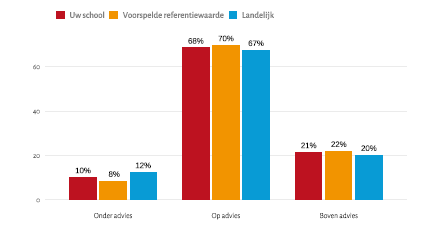 Bron: NCO Rapportage 2022Zoals u in bovenstaande grafiek kunt zien, scoren de adviezen van Het Talent ongeveer vergelijkbaar met andere scholen. 7. Aanwezigheid en afwezigheid 7.1 De Leerplichtwet Alle kinderen en jongeren in Nederland zijn verplicht om naar school te gaan, zo schrijft de leerplichtwet voor. Alle kinderen van 5 tot 18 jaar zijn leerplichtig. Soms is er een reden waarom ze (tijdelijk) niet naar school hoeven, bijvoorbeeld bij ziekte of verplichtingen die voortvloeien uit geloofs- of levensovertuiging. Daarnaast is in Nijmegen een verzuimprotocol opgesteld, waarin de gemeente met de schoolbesturen in het Primair Onderwijs afspraken heeft gemaakt over de wijze waarop invulling wordt gegeven aan de uitvoering van de Leerplichtwet. Meer informatie over de leerplichtwet kunt u vinden op de website van de gemeente Nijmegen: www.nijmegen.nl, bellen naar 024-3298003 ma t/m vrij 8.30-17.00 uur of mailen naar leerplicht@nijmegen.nl. 7.2 Start van de dag Voor kinderen en mentoren is het belangrijk de dag op tijd te beginnen. Als kinderen buiten worden opgehaald of als ouders meelopen naar de unit gaat er om 8.25 een bel, op dat moment kunt u afscheid nemen van uw kind. Leerplicht heeft de regels ten aanzien van te laat komen voor alle basisscholen aangescherpt. 7.3 Ziekmelding Ziekmelding kan bij de administratie vóórdat de school begint; tel: 024-3604332. Als een kind afwezig is zonder bericht, dan zal de administratie contact opnemen met ouders. Blijkt er sprake te zijn van ongeoorloofd verlof, dan wordt er contact opgenomen met de leerplichtambtenaar. Bij zeer frequent ziekteverzuim is de school verplicht dit melden bij de leerplichtambtenaar. Wanneer een mentor afwezig is, zal er gezocht worden naar vervanging (zie hiervoor protocol vervanging op de website). 7.4 Verlofaanvragen en schoolverzuim Mocht u een dag vrij willen hebben voor uw kind, dan dient u dit aan te vragen middels een vrijstellingsformulier. De wet op de leerplicht heeft benoemd in welke gevallen u voor vrijstelling in aanmerking komt (op het vrijstellingsformulier en op onze website (protocol verzuim), is hier meer informatie over te vinden). Het vrijstellingsformulier is af te halen bij de administratie (aanvragen per e-mail zijn niet mogelijk) of staat op de website onder het kopje praktische info, protocollen. Na invulling dient u deze ter beoordeling aan de directeur af te geven. U ontvangt, bij akkoord, een getekend exemplaar retour. Zie website www.het-talent.nl/praktisch protocol verlof. 7.5 Vakanties Voor de continuïteit rondom uw kind (ook voor 4-jarigen) verzoeken wij u uw vakanties zoveel mogelijk binnen de schoolvakanties te plannen. Het is niet toegestaan om kinderen ouder dan 4 jaar eerder vakantie te geven, mits daar een gewichtige reden voor is. Gaat u met uw kind zonder toestemming (deels) buiten de schoolvakanties op vakantie, dan kan de leerplichtambtenaar direct een proces-verbaal opmaken. Ouders die in verband met de specifieke aard van het beroep, niet in de reguliere schoolvakanties op vakantie gaan, kunnen een verzoek indienen om buiten deze schoolvakanties op vakantie te gaan. Uit dit verzoek moet blijken dat in geen enkele reguliere schoolvakantie het gezin gezamenlijk 2 weken vakantie kan houden. Bij dit verzoek moet een werkgeversverklaring worden bijgevoegd waaruit de specifieke aard van het beroep blijkt. Over schorsen en verwijderen van kinderen betreffende de basisschool kunt u meer vinden op onze website. 7.6 Privacy Op Het Talent gaan wij zorgvuldig om met de privacy van onze kinderen. Dit is vastgelegd in het privacyreglement. (Zie voor deze documenten privacy regelement, cameratoezicht en privacyverklaring de website van onze school)De gegevens die over kinderen gaan, noemen we persoonsgegevens. Wij maken alleen gebruik van persoonsgegevens als dat nodig is voor het leren en begeleiden van onze kinderen, en voor de organisatie die daarvoor nodig is. In het privacyreglement kunt u precies lezen wat voor onze school de doelen zijn voor de registratie van persoonsgegevens. De meeste gegevens ontvangen wij van ouders (zoals bij de inschrijving op onze school). Daarnaast registreren mentoren en ondersteunend personeel van onze school gegevens over onze kinderen, bijvoorbeeld cijfers en vorderingen. Soms worden er bijzondere persoonsgegevens geregistreerd als dat nodig is voor de juiste begeleiding van een kind, bijvoorbeeld cijfers en vorderingen. Soms worden er bijzondere persoonsgegevens geregistreerd als dat nodig is voor de juiste begeleiding van een kind, zoals medische gegevens (bijvoorbeeld ADHD). De kindgegevens worden opgeslagen in ons (digitale) administratiesysteem (Esis). De vorderingen van de kinderen worden vastgelegd in de software van onze leverancier. Deze programma’s zijn beveiligd en toegang tot die gegevens is beperkt tot medewerkers van onze school. Voor meer informatie kunt u contact opnemen met de school. 8. Sociale veiligheid in en rond de school Een veilige omgeving is van groot belang voor kinderen om zich goed te kunnen ontwikkelen en te kunnen leren. De wet sociale veiligheid op school biedt kaders voor de veiligheid in algemene zin en iedere school is verplicht een veiligheidsplan te hebben waar sociale veiligheid een onderdeel vanuit maakt. Scholen krijgen steeds meer te maken met complexe maatschappelijke problemen zoals (online) pesten, agressie, discriminatie, seksueel grensoverschrijdend gedrag, kindermishandeling en huiselijk geweld. Vanuit de Wet Sociale Veiligheid voldoen we aan de volgende criteria: We zijn in bezit van een sociaal veiligheidsplan (website van het Talent), een pestprotocol en een protocol meldcode huiselijk geweld en kindermishandeling De aanwezigheid van een anti-pestcoördinator die niet alleen coördineert maar ook fungeert als aanspreekpunt. Zij is zichtbaar zowel in de school als op onze website. Jaarlijkse monitoring van de sociale veiligheid onder kinderen uit spil 17 t/m 24. 8.1 Anti-pest coördinator Scholen zijn verplicht om per augustus 2016 een anti-pestcoördinator aan te stellen. Deze zorgt er onder andere voor dat er een werkbaar en gedegen pestprotocol gereed is en nageleefd wordt. Voor onze school is dat Ceciel Fransen. Zij is aanspreekpunt voor kinderen die worden gepest en voor ouders die vragen hebben over pesten. 8.2 Meldcode kindermishandeling en huiselijk geweld Wat betekent dit voor de school? Wanneer wij signalen of vermoedens hebben dat er sprake is van huiselijk geweld of kindermishandeling zal dit worden gemeld bij de hiervoor aangewezen medewerker op school (Ceciel Fransen) of de directeur. Het doel hiervan is dat huiselijk geweld en kindermishandeling onmiddellijk stopt. Alle medewerkers van school zijn hierover geïnformeerd. We zijn ons bewust dat het geen eenvoudig gespreksonderwerp is, maar zullen hierbij altijd handelen vanuit zorg voor het kind. Zie voor de meldcode de website www.het-talent.nl. 8.3 Intern contactpersoon Op basisschool Het Talent is er een intern contactpersoon (ICP), deze functie wordt vervuld door Ceciel Fransen, onze schoolpedagoog. Zij is het aanspreekpunt voor vragen, opmerkingen en klachten binnen de schoolsituatie voor kinderen, ouders en medewerkers van de school. Het gaat om alle aan school gerelateerde kwesties (organisatorisch, didactisch of pedagogisch) die een persoon niet met een andere ouder, kind, medewerker (w.o. directeur) van de school kan of durft af te handelen. De klachten kunnen divers zijn, bijvoorbeeld pesten, machtsmisbruik, roddels, manipulatie of agressie. Gesprekken met de intern contactpersoon zijn altijd vertrouwelijk van aard! 9. Informatie vanuit GGD Gelderland-ZuidJeugdgezondheidszorg op de basisschoolDe afdeling Jeugdgezondheidszorg (JGZ) van GGD Gelderland-Zuid volgt de ontwikkeling en gezondheid van kinderen tijdens de schoolperiode. Dit is een wettelijke taak die gebeurt in opdracht van de gemeente. Jeugdartsen, jeugdverpleegkundigen, doktersassistenten en logopedisten werken hierbij samen met school en ouders. JGZ beantwoordt vragen van leerkrachten, ouders en kinderen op het gebied van ontwikkeling, gezondheid en opvoeding en helpt bij vervolgstappen. Spraak- en taalonderzoek voor kinderen van 5 jaar
De logopedist komt 2x per jaar op school. Dan roept zij alle 5-jarigen om de beurt uit de klas voor een onderzoek. Zij let tijdens het gesprekje met het kind op de spraak- en taalontwikkeling. Na het onderzoek informeert de logopedist ouders over de resultaten. Is eerder onderzoek door de logopedist nodig? Neem dan contact met ons op. Gezondheidsonderzoek voor kinderen van 5/6 jaar en 10/11 jaarAlle kinderen van 5/6 jaar en 10/11 jaar krijgen een oproep voor een gezondheidsonderzoek. De doktersassistente houdt een praatje in de klas om de kinderen op het onderzoek voor te bereiden. Daarna haalt zij de kinderen een voor een uit de klas. Zij start met een algemeen gesprek, meet en weegt het kind en onderzoekt bij alle 5/6-jarigen of het kind goed ziet en hoort. Bij 10/11-jarigen is er alleen onderzoek van het horen en zien als daar een reden voor is. 
Is er sprake van overgewicht? Dan wordt ook de bloeddruk gemeten. Het meten en wegen gebeurt met kleding aan. Soms blijkt uit het onderzoek door de doktersassistente dat het kind extra aandacht nodig heeft. Dan volgt een uitnodiging voor het spreekuur van de jeugdarts of jeugdverpleegkundige. Ouders zijn niet aanwezig bij dit onderzoek. Is hier behoefte aan? Bel of mail ons op het moment dat de uitnodiging is ontvangen.Liever geen onderzoek?Liever geen standaardonderzoeken door JGZ? Geef dit dan aan ons door. Inentingen voor kinderen van 9 en 10 jaar In het jaar dat een kind 9 wordt, krijgt het een oproep voor twee prikken (DTP en BMR). In het jaar dat een kind 10 wordt, volgt de oproep voor HPV (humaan papilomavirus). Dit zijn twee prikken met 6 maanden ertussen voor zowel jongens als meisjes.Meer informatie staat op de website van het RIVM.SamenwerkingSoms kan het nodig zijn dat JGZ de situatie van het kind met deskundigen of school wil bespreken. Dit gebeurt natuurlijk alleen in overleg met kind en ouders. Samen bekijken we wat de juiste hulp is.Contact en bereikbaarheidIs er een vraag over opvoeding, groei en/of ontwikkeling? Is er behoefte aan advies, een afspraak of meer informatie? Neem dan contact met ons op. De afdeling JGZ is bereikbaar op maandag t/m vrijdag van 08.00 – 12.00 en van 12.30 – 16.30 uur: (088) 144 71 11 of via jeugdgezondheidszorg@ggdgelderlandzuid.nl.Meer informatieOp www.ggdgelderlandzuid.nl staat onder ‘Jeugdgezondheidszorg’ meer informatie over de JGZ. Ook is hier betrouwbare informatie over opvoeden, opgroeien en de gezondheid van kinderen te vinden.Op www.ggdgelderlandzuid.nl staat onder de zoekterm ‘Privacy’ meer informatie over ons privacyreglement en hoe wij omgaan met dossiers.Op www.gezondeschoolgelderlandzuid.nl staat hoe de GGD scholen helpt om aandacht te besteden aan de gezondheid van kinderen. De GGD ondersteunt bijvoorbeeld bij thema’s als gezond eten, bewegen, social media gebruik, roken, alcohol en vriendschappen/relaties. 10. Verkeerssituatie Parkeeronderzoek heeft uitgewezen dat er voldoende parkeerplek gedurende de gehele dag is. Dat neemt niet weg dat er in de ochtend zeker sprake zal zijn van drukte. Auto’s parkeren John Lennonstraat en Queenstraat Graag willen wij u erop attent maken dat alleen parkeren in de vakken is toegestaan. Het foutparkeren leidt niet alleen tot gevaarlijk situaties maar de bewoners hebben er ook erg veel last van als u uw auto parkeert in de Queenstraat (voor de school) of buiten de vakken in de John Lennonstraat. Parkeert u alstublieft niet buiten een vak of achter de auto’s van de bewoners. Zet ook uw auto niet zomaar op de oprit van de bewoners. Plaats uw auto ook niet even met knipperlichten aan op deze plek met de mededeling dat u zo terug bent. Laten we rekening houden met deze mensen. Zij willen ook gewoon weg kunnen met hun auto. Regelmatig voert Bureau Toezicht controles uit. Aan de overkant van het veld (in de Beatlesstraat) zijn altijd veel parkeerplekken vrij, u loopt dan zo over het bruggetje naar school. Ook kunt u parkeren in de parkeervakken op de John Lennonstraat en Vrouwe Udasingel. Alvast hartelijk dank voor uw medewerking. Wij hopen dat u zoveel mogelijk met de fiets en lopend naar school blijft komen. Voor de veiligheid van de kinderen en ten behoeve van de doorloop is het belangrijk dat de fietsen ook in de daarvoor bestemde fietsenrekken geplaatst worden. Bij het oversteken van de Vrouwe Udasingel van en naar de school hebben voetgangers en fietsers voorrang. Met speciale borden en haaientanden op de weg is dit voor automobilisten aangegeven. Wees in alle gevallen alert! Omdat de kapstokken elders in het gebouw zijn en we de ruimtes in de unit optimaal willen gebruiken, willen wij u vragen om geen stepjes in de school te parkeren. U kunt eventueel een klein slotje aanschaffen en de step aan een fietsenrek vast maken. 11. Klachtenregeling Indien u een klacht heeft kunt u altijd terecht bij de directeur. Mocht een gesprek met de directeur niet leiden tot een oplossing dan kan er een gesprek worden aangevraagd met de interne vertrouwenspersoon. In de schoolgids kunt u vinden wie de vertrouwenspersoon is op het Talent. Het onderwijs aan het kind en de ontwikkeling van de school is er alleen maar mee gediend als alle betrokkenen binnen de school open en met oog voor ieders verantwoordelijkheden met elkaar communiceren. Dit neemt niet weg dat het ook kan voorkomen dat de ouder/verzorger en de school niet tot een oplossing komen of dat de klacht dermate zwaar is dat het wenselijk is dat een extern persoon zich over de klacht buigt. Het is dan mogelijk om de klacht (schriftelijk) neer te leggen bij het bestuur van Conexus. Verdere informatie en de contactgegevens vindt u op de website van Conexus: www.conexus.nu  3.1 Gegevens van de stichting Naam stichting: Algemeen directeur:Conexus Lucienne van den BrandAdres + nummer: Panovenlaan 1 Postcode + plaats: 6525 DZ Nijmegen Telefoonnummer: 0243733960 E-mail adres: Bestuur@conexus.nu Websiteadres: www.conexus.nu 3.2 Gegevens van de school Naam school: Het Talent Directeur: Carla van den Bosch  Adres + nummer.: Queenstraat 37B Postcode + plaats: 6663HA Lent Telefoonnummer: 0243604332 E-mailadres: Directie.talent@conexus.nu Websiteadres: www.het-talent.nl   Spil 9-12  Spil 13-16   Spil 17-24Lichamelijke opvoeding(inclusief spel en bewegen)6.51.5 1.5 Nederlandse taal 56 5.5Lezen 4.54.5Engels 111Rekenen 24.55Wereldoriëntatie233Sociale redzaamheid0.750.750.75Expressie (o.a. muziek, dans, drama, filosofie)622Wetenschap en techniek 111Pauze 0.50.50.5Totaal 24.75 uur24.75 uur24.75 uur